EXEMPT JOB DESCRIPTION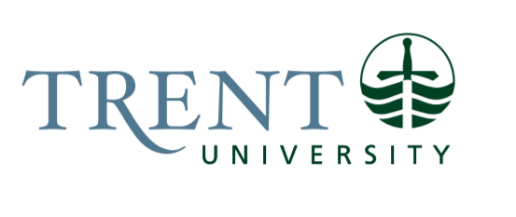 Job Title: 		Senior Development Officer, Humanities & Social SciencesJob Number:			X-202 | VIP: 1066			Band:			EXEMPT-7								Department: 			External Relations & Development			Humanities & Social Sciences					Supervisor Title: 	Campaign Director		Dean, Humanities & Social SciencesLast Reviewed:			October 27, 2020Job Purpose:Dual reporting to the Campaign Director and the Dean, Humanities & Social Sciences, the Senior Development Officer, Humanities & Social Sciences (SDO) will be situated in the Humanities & Social Sciences and work within the Development Team to secure major gifts. The SDO will work with the Dean of Humanities & Social Sciences to focus on Arts-based fundraising strategies. This role requires a results-oriented, dynamic, and enthusiastic individual with demonstrated relationship building skills as well as a proven ability to "close the gift". The SDO is responsible for the full scope of relationship management related activities including prospect discovery, cultivation, solicitation, recognition and stewardship of prospects and donors. The incumbent will manage a portfolio of 100 – 125 major prospects and donors, each with the capacity to make gifts of between $100K and $500K. The SDO will have the ability to create integrated lifetime and legacy gift plans. The SDO plays a critical role in developing strong relationships on behalf of the University and in fostering a culture of philanthropy at the University.   The incumbent is expected to become fluent in the philanthropic needs of the programs and departments included in the faculty of Humanities & Social Sciences at Trent University. The SDO is expected to be able to independently develop new and novel ideas and to identify strategic areas for philanthropic donation. The incumbent should have a demonstrated broad and strong background in the Arts through either academic achievements or experience.  The general areas of interest to Trent include: undergraduate programs in Ancient Greek and Roman Studies, Anthropology, Bachelor of Arts and Science, Business, Canadian Studies, Criminology, Cultural Studies, Economics, English, French, Gender & Social Justice, History, Indigenous Studies, International Development, Media Studies, Philosophy, Political Studies, Social Work, and Sociology.Key Activities:Major Gifts Portfolio ManagementIn close collaboration with the Campaign Director and the Dean of Humanities & Social Sciences, the SDO will be responsible for managing a portfolio of 100-125 major gift prospects.  Annual fundraising goals will be set to create a sustainable major gifts program with clear moves management objectives.  The SDO will be meeting with major humanities and social sciences prospects and donors on a regular basis and will need to travel to do so.  The majority of travel will be from Peterborough to Toronto, around the golden horseshoe area as well as occasional trips to Ottawa or out of the province.  Prospects will include individuals, corporations, and foundations.  The SDO will participate in prospect clearance activities, qualifying prospects with the assistance of the development team.  The SDO will secure meetings to establish donor interests to align them with humanities and social sciences priorities.  They will prepare and present proposals to prospects to inspire their support, as well as record call reports, results and next action steps in Raiser's Edge providing essential tracking of all activities.   The SDO must meet annual fundraising targets of at least $500,000.Working closely with the Dean of Humanities & Social Sciences, the SDO will be responsible for understanding the vision the various humanities and social sciences departments and programs.  The SDO will identify opportunities for donors to enhance the classroom, research and student experience.  The incumbent will lead the case development for humanities and social sciences overall as well as key priorities.   The SDO will ensure the involvement with the Dean in appropriate levelled donor relationships.  There may be several donors for whom the Dean is the key relationship manager.  The SDO will develop strategies and moves management for prospects and their proposals to reach financial targets.  Additionally, the SDO will design and help develop cultivation events and opportunities that will engage donors and prospects.Volunteer ManagementAs part of the ER&D team, the SDO will assist with identifying, recruiting, training, and motivating our volunteers who will assist with Trent’s fundraising efforts. The SDO will recruit volunteers with a keen interest in supporting our vision for the humanities and social sciences at Trent University. They will assist with the development of fundraising strategies that will empower and inspire our volunteers, provide regular communications to our volunteers on success to date, and provide any materials needed for successful approaches.The SDO role is embedded within the Faculty of Humanities & Social Sciences and as such, the individual will develop a deep understanding of all departments and programs.  Attendance and reporting on fundraising at department or decanal meetings will be encouraged.  The SDO will involve humanities and social sciences faculty and researchers in donor visits and proposal development as required.  Stewardship & Special EventsThe SDO will collaborate with the Manager, Philanthropic Stewardship to ensure appropriate stewardship of donors including naming opportunities, gift celebration opportunities and proper cultivation through events. They will leverage annual endowment reports as an opportunity to visit donors to further cultivate their next gift.  As the SDO’s portfolio dictates, they will attend University-wide events or External Relations & Development events which allow them to move a prospect or donor closer to making their gift. Administration & Managerial ResponsibilitiesThe SDO will contribute to the overall development, implementation and evaluation of ER&D's operating plan and success strategies for fundraising; will monitor results and progress, which is essential for achieving our collective goals.  The SDO is responsible for the tracking of proposals through the pipeline, updating information immediately in Raiser’s Edge to ensure real-time accuracy, as well as recording all invitations, calls, meetings and important prospect/donor interactions.  The SDO will work closely with Alumni Engagement and Services to build the affinity of humanities and social sciences graduates.  They will collaborate with all members of Advancement and University departments that require support.Education Required:Honour’s Degree (Arts degree is an asset)Experience working in a university environment would be preferred.CFRE designation would be an asset.Experience/Qualifications Required:A minimum of eight (8) years of experience in fundraising, preferably in an arts-based environment, with five years at a senior-level with a proven track record involving face-to-face cultivation, solicitation, and relationship management.  Experience in higher education fundraising desirable. Equivalent experience in a related field such as sales and marketing, communications, financial services or other may be considered.  Excellent knowledge of major gift and planned giving fundraising practices and considerations, including moves management and pertinent tax planning considerations; endowment funding, leadership giving and capital campaign experience essential.Excellent interpersonal and communication skills.  Demonstrated ability to interact comfortably, tactfully, professionally, and effectively with a wide range of internal and external constituencies and stakeholders, including volunteers, donors, faculty and staff, and community members.Excellent knowledge and broad understanding of the humanities and social sciences. Superior written communication and proposal writing skills, and experience in prospect research.Demonstrated ability to lead and motivate volunteers and donors; previous experience with senior volunteers and committees is essential.Demonstrated ability to develop strategic and tactical plans, establish goals and accomplish them as part of an organizational plan.Excellent organizational, planning and time management skills, with demonstrated ability to manage multiple tasks and flexibility in meeting shifting demands and priorities. An entrepreneurial spirit and ability to think creatively to problem solve.Demonstrated ability to work independently and as part of a team.Proficiency with MS Office (Word, Excel), internet research, Raiser’s Edge database.Flexibility to work on occasional weekends.Must be willing and able to travel locally, regionally, and occasionally nationally.  Must have a valid class ‘G’ driver’s license to meet the travel requirements of the job.Job Evaluation Factors:Analytical ReasoningExamples:Recruitment, orientation, management, and evaluation of volunteersCultivation and negotiation of donor interests and philanthropyDeveloping strategic approaches to potential donors requiring internal and external research based on analysis and alignment of donor interests with Trent’s needsAbility to negotiate complex planned giving strategies with donorsDecision MakingComplex decision-making daily in all the areas identified under analytical reasoning. Negotiation and decision-making with volunteers, donors, and stakeholdersBased on research, determine specific actions to engage potential donors and steward existing donorsExperience, discretion, tact, and judgment are required.ImpactActions or decisions taken by the Senior Development Officer impact upon the accomplishment of External Relations and university objectives.Impact upon reputation of university with senior volunteers and community members.
Examples:Reputation & fundraising: engagement with alumni, donors, and volunteers.Successfully increase financial support (expendable and endowed) for Trent’s intellectual assets by achieving stated financial targets for scholarships, awards, bursaries, facilities, and equipment. This increased support additionally impacts upon Trent’s competitive advantage for recruitment and retention outreach.Illustration: Successful negotiation of a $250,000 philanthropic gift directed as follows:  $50,000 towards an endowed fund to support undergraduate students studying within the Indigenous Studies portfolio; $160,000 to enhance Trent’s ability to attract a visiting scholar; $40,000 for undergraduate student co-op programs.  These needs were approved by the Provost and the Dean, Humanities & Social Sciences as top priorities. Responsibility for the Work of OthersIndirect Responsibility for the Work of Others: ER&D team members – ensure maximum effort is made to successfully implement moves management within the donor pool and that stewardship of major donors is implemented with major gifts donors.Alumni Affairs – ensure targeted outreach is implemented.Senior Volunteers – ensure appropriate recruitment, orientation, and deployment in philanthropic initiatives.CommunicationInternal Contacts:Engage senior administrators and the academic community (dean, chairs, faculty, researchers, staff) to develop content for proposals and to assist with the cultivation and stewardship of donors and prospects. With advancement team members: prospect clearance & strategy, development of donor lists and research support, development of fundraising materials & web content.Select alumni, volunteers and board members: to engage as donors, assist with cultivation, solicitation and stewardship.External Contacts:Donors and prospects (small business, corporate, individual, foundations) for the purpose of seeking support for Trent’s priorities in Humanities & Social Sciences (i.e., scholarships, research, etc.)Non-governmental organizations whose purposes match Trent initiatives – i.e., indigenous organizations for the purpose of promoting Trent’s strengths and achievements. Targeted individuals who can assist in expanding the pool of potential supporters and key contacts for Trent. Motor/ Sensory SkillsMotor Skills:Skill Type		Job Requiring
Keyboarding & mouse manipulation	Computer usage impacts upon majority of responsibilities
Driving		To attend internal and external meetings
Dexterity/Coordination	Interaction at special events Sensory Skills:Skill Type		Job Requiring
Hearing, speech and visual: complex remote and face-to-face communication, negotiation, and presentationsEffortMental Effort:Description	Job Tasks Required
Sustained concentration & focus	Research, strategy development – for content and prospects/
	proposal writing
Interacting and negotiating with prospects, alumni, volunteers, etc.	Prospect identification and qualification
	Maximize Trent’s outreach in the Toronto market – i.e., expand 	giving from existing donors, develop new prospects, steward 	Toronto based donors (including alumni) Physical Effort: Long periods of time spent keyboarding, in meetings, frequent driving and travel requiring more than one hour.Working ConditionsPsychological Conditions: Demonstrated flexibility in meeting shifting demands and priorities and managing multiple tasks.Flexibility to work occasional weekends.Local, regional and occasional national travel expected.Frequently deal with donor sensitivities and occasionally stakeholder complaints.Stress imposed by quarterly and annual fundraising and program objectives.
Physical Conditions:Long periods of time spent keyboarding and in meetingsFrequent driving and travel requiring more than one hourProlonged standing at special events